LPD UAS Monthly Usage Report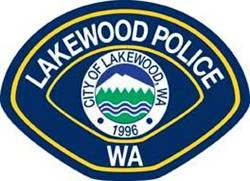 For:  November 2021Total Number of Flights: 2Total Hours Flown: .8Report by Officer A. Lee LK109  12/02/21DateTime (From) Time(To)Location Duration (Actual Flight Time) / HrsRadius from the control station Max Altitude FlownPurpose11-06-21023003308000 Steilacoom Bv SW.3300’400’Crime Scene Investigation11-09-21124513456000 Main St SW.5100’100’Public Relations